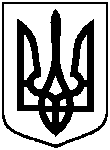 СУМСЬКА МІСЬКА ВІЙСЬКОВА АДМІНІСТРАЦІЯСУМСЬКОГО РАЙОНУ СУМСЬКОЇ ОБЛАСТІНАКАЗ06.12.2023		                  м. Суми		          № 66-СМР Розглянувши звернення Управління Міністерства внутрішніх справ України в Сумській області від 26 жовтня 2023 року № 1528/05/31-2023 щодо  прийняття у комунальну власність Сумської міської територіальної громади нерухомого майна, відповідно до статті 8 Закону України «Про приватизацію державного житлового фонду», статей 327, 328 Цивільного кодексу України, рішення Сумської міської ради  від 30 листопада 2011 року № 940-МР «Про затвердження Порядку приймання-передачі до комунальної власності територіальної громади  міста Суми окремих  житлових приміщень» (зі змінами),  керуючись пунктом 12 частини 2 та пунктом 8 частини 6 статті 15 Закону України «Про правовий режим воєнного стану»,НАКАЗУЮ:1. Надати згоду на прийняття у комунальну власність Сумської міської територіальної громади від Управління Міністерства внутрішніх справ України в Сумській області квартири № 129 у будинку № 136/1 по вулиці Герасима Кондратьєва в місті Суми. 2. Управлінню комунального майна Сумської міської ради                  (Сергію Дмитренко) здійснити  приймання  нерухомого майна,  зазначеного в пункті 1 цього рішення, у порядку, визначеному чинними нормативно-правовими актами.3. Організацію виконання цього рішення покласти на начальника Управління комунального майна Сумської міської ради (Сергій Дмитренко).4.  Контроль за виконанням цього наказу залишаю за собою.Начальник                                                    		             Олексій ДРОЗДЕНКОПро надання згоди на прийняття у комунальну власність Сумської міської територіальної громади квартири                   № 129 у будинку № 136/1 по                      вулиці Герасима Кондратьєва в                    місті Суми від Управління Міністерства внутрішніх справ України в Сумській області